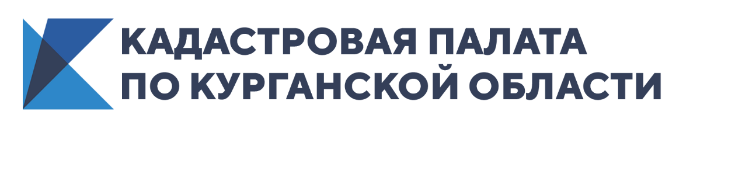 Для зауральцев открыта предварительная запись для подачи документов по экстерриториальному принципуДоступна предварительная запись для подачи документов в Кадастровую палату по Курганской области по экстерриториальному принципу.Кадастровая палата по Курганской области сообщает, что для удобства граждан в филиале открыта предварительная запись на подачу документов для учетно-регистрационных операций по экстерриториальному принципу.Предварительная запись в офис Кадастровой палаты по Курганской области доступна в личном кабинете на сайте Росреестра. Для входа в личный кабинет достаточно воспользоваться учетной записью портала государственных услуг и выбрать подходящий вам офис Кадастровой палаты.«В текущей непростой ситуации наша главная задача – чтобы граждане не просто продолжали получать учетно-регистрационные услуги, но и получали их в удобном для себя формате. Мы так организовали работу, что большинство вопросов, связанных с оборотом недвижимости, граждане и вовсе могут решить не выходя из дома. Дистанционное обращение экономит время заявителей и минимизирует контакты с посторонними людьми. Сегодня Кадастровая палата принимает все необходимые меры для исправного получения заявителями учетно-регистрационных услуг», – заявил глава Федеральной кадастровой палаты Вячеслав Спиренков.Так, выписку из единого государственного реестра недвижимости (ЕГРН) можно получить в течение нескольких минут благодаря онлайн-сервису Федеральной кадастровой палаты или через официальный сайтРосреестра.Направить в Кадастровую палату обращение по вопросам, находящимся в компетенции учреждения, можно посредством электронной формы «Обращения онлайн», размещенной на официальном сайте Федеральной кадастровой палаты.Информацию, связанную с порядком подачи документов на государственный кадастровый учет и государственную регистрацию прав, составом пакета документов, а также о готовности документов можно получить круглосуточно по телефону Ведомственного центра телефонного обслуживания (ВЦТО): 8 (800) 100-34-34.Также на официальном сайте Кадастровой палаты в разделе «Сервисы и услуги» можно заказать электронную подпись, заказать консультацию и удаленно провести операции с недвижимостью.Почтовые и электронные адреса, а также телефоны Кадастровой палаты можно посмотреть на официальном сайте Кадастровой палаты в разделе «Обратная связь».Напоминаем, что задать интересующий вопрос вы можете по номеру: 8 (3522) 42-70-02.